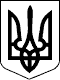 ЗАКОН УКРАЇНИ«Про мобілізаційну підготовку та мобілізацію»ВИТЯГСтаття 21. Обов’язки підприємств, установ і організацій щодо мобілізаційної підготовки та мобілізації1. Підприємства, установи і організації зобов’язані:планувати і здійснювати заходи щодо розробки мобілізаційних планів та підготовки до виконання покладених на них мобілізаційних завдань (замовлень) і забезпечувати поставку продукції згідно з укладеними договорами (контрактами) та надавати звіти з цих питань відповідним органам виконавчої влади, іншим державним органам та органам місцевого самоврядування, які є замовниками мобілізаційних завдань (замовлень);у разі їх ліквідації (реорганізації) своєчасно сповіщати про це відповідні органи державної влади, інші державні органи та органи місцевого самоврядування, з якими укладено договори (контракти) на виконання мобілізаційних завдань (замовлень);здійснювати під час мобілізації заходи щодо переведення виробництва (діяльності) на функціонування в умовах особливого періоду;утримувати в належному стані техніку, будівлі, споруди та об’єкти інфраструктури, що належать для передачі в разі мобілізації Збройним Силам України, іншим військовим формуванням, Оперативно-рятувальній службі цивільного захисту або призначені для спільного з ними використання у воєнний час;{Абзац п’ятий частини першої статті 21 із змінами, внесеними згідно із Законом № 5404-VI від 02.10.2012}сприяти військовим комісаріатам у їх роботі в мирний час та під час мобілізації;забезпечувати своєчасне прибуття працівників, які залучаються до виконання обов’язку щодо мобілізації у порядку, визначеному частинами третьою - п’ятою статті 22 цього Закону, на збірні пункти та до військових частин;{Абзац сьомий частини першої статті 21 із змінами, внесеними згідно із Законом № 5404-VI від 02.10.2012}забезпечувати в разі мобілізації доставку техніки на збірні пункти та у військові частини згідно з мобілізаційними завданнями (замовленнями);здійснювати заходи щодо підготовки до розгортання спеціальних формувань, призначених для передачі в разі мобілізації до Збройних Сил України, інших військових формувань, Оперативно-рятувальної служби цивільного захисту, розгортання та передачі їх в особливий період згідно з мобілізаційними планами;{Абзац дев’ятий частини першої статті 21 із змінами, внесеними згідно із Законом № 5404-VI від 02.10.2012}надавати під час мобілізації будівлі, споруди, транспортні та інші матеріально-технічні засоби Збройним Силам України, іншим військовим формуванням, Оперативно-рятувальній службі цивільного захисту згідно з мобілізаційними планами з наступним відшкодуванням їх вартості в порядку, встановленому законом;{Абзац десятий частини першої статті 21 із змінами, внесеними згідно із Законом № 5404-VI від 02.10.2012}створювати та утримувати мобілізаційні потужності, створювати і зберігати мобілізаційний резерв матеріально-технічних і сировинних ресурсів згідно з мобілізаційними завданнями (замовленнями);забезпечувати формування і ведення страхового фонду документації на продукцію мобілізаційного та оборонного призначення;вести облік військовозобов’язаних, резервістів і призовників із числа працюючих, здійснювати заходи щодо бронювання військовозобов’язаних на період мобілізації та на воєнний час і надавати звітність із цих питань відповідним органам державної влади, іншим державним органам та органам місцевого самоврядування в установленому порядку;{Абзац тринадцятий частини першої статті 21 із змінами, внесеними згідно із Законами № 2926-VI від 13.01.2011, № 1127-VII від 17.03.2014}надавати відповідним органам державної влади, іншим державним органам та органам місцевого самоврядування інформацію, необхідну для планування і здійснення мобілізаційних заходів;утворювати мобілізаційні підрозділи та призначати працівників з питань мобілізаційної роботи;сприяти своїм працівникам, які є резервістами, у виконанні ними обов’язків служби у військовому резерві та своєчасному їх направленню до органів військового управління, військових частин;{Частину першу статті 21 доповнено абзацом шістнадцятим згідно із Законом № 1127-VII від 17.03.2014}у разі реєстрації (перереєстрації), переобладнання чи зняття з обліку транспортних засобів, які можуть бути призначені для доукомплектування Збройних Сил України та інших військових формувань в особливий період, подавати до відповідних органів та підрозділів, що згідно із Законом України "Про дорожній рух" здійснюють державну реєстрацію та облік транспортних засобів, документи з відміткою районного (міського) військового комісаріату про постановку їх на військовий облік (зняття з військового обліку).{Частину першу статті 21 доповнено абзацом сімнадцятим згідно із Законом № 1275-VII від 20.05.2014}2. Підприємства, установи і організації, які є виконавцями мобілізаційних завдань (замовлень) з виробництва продукції, укладають договори (контракти) з підприємствами, установами і організаціями - виробниками (співвиконавцями) комплектуючих виробів, постачальниками матеріально-технічних засобів, сировини.3. Підприємства, установи і організації не можуть відмовлятися від укладання договорів (контрактів) на виконання мобілізаційних завдань (замовлень), якщо їх можливості з урахуванням мобілізаційного розгортання та переданих їм матеріально-фінансових ресурсів дають змогу виконати ці мобілізаційні завдання (замовлення).Стаття 22. Обов’язки громадян щодо мобілізаційної підготовки та мобілізації1. Громадяни зобов’язані:з’являтися за викликом до військових комісаріатів (військовозобов’язані Служби безпеки України - за викликом Центрального управління або регіонального органу Служби безпеки України, військовозобов’язані Служби зовнішньої розвідки України - за викликом Служби зовнішньої розвідки України) для постановки на військовий облік та визначення призначення на воєнний час;{Абзац другий частини першої статті 22 із змінами, внесеними згідно із Законами № 2926-VI від 13.01.2011, № 267-VIII від 19.03.2015}надавати в установленому порядку під час мобілізації будівлі, споруди, транспортні засоби та інше майно, власниками яких вони є, Збройним Силам України, іншим військовим формуванням, Оперативно-рятувальній службі цивільного захисту з наступним відшкодуванням державою їх вартості в порядку, встановленому законом.{Абзац третій частини першої статті 22 із змінами, внесеними згідно із Законом № 5404-VI від 02.10.2012}2. Громадяни, які перебувають у запасі і не призвані на військову службу або не залучені до виконання обов’язків щодо мобілізації за посадами, передбаченими штатами воєнного часу, під час мобілізації, можуть бути відповідно до закону залучені до виконання робіт, які мають оборонний характер.{Абзац перший частини другої статті 22 із змінами, внесеними згідно із Законом № 5404-VI від 02.10.2012}Громадяни, які здійснюють підприємницьку діяльність, виконують мобілізаційні завдання (замовлення) згідно з укладеними договорами (контрактами).3. Під час мобілізації та переведення Збройних Сил України, інших військових формувань, Оперативно-рятувальної служби цивільного захисту на штати воєнного часу громадяни (крім тих, які проходять службу у військовому резерві) зобов’язані з’явитися до військових частин або на збірні пункти військових комісаріатів у строки, зазначені в отриманих ними документах (мобілізаційних розпорядженнях, повістках або розпорядженнях військових комісарів (військовозобов’язані Служби безпеки України - керівників органів, де вони перебувають на військовому обліку, військовозобов’язані Служби зовнішньої розвідки України - за викликом Служби зовнішньої розвідки України, військовозобов’язані Оперативно-рятувальної служби цивільного захисту - керівників відповідних органів управління центрального органу виконавчої влади, який забезпечує формування та реалізує державну політику у сфері цивільного захисту). Резервісти зобов’язані з’явитися до військових частин у строки, визначені командирами військових частин, в яких вони проходять службу у військовому резерві.{Частина третя статті 22 в редакції Законів № 2926-VI від 13.01.2011, № 5404-VI від 02.10.2012; із змінами, внесеними згідно із Законами № 1127-VII від 17.03.2014, № 267-VIII від 19.03.2015}4. Громадяни, які перебувають у запасі, завчасно приписуються до військових частин для проходження військової служби у воєнний час або до інших підрозділів чи формувань для виконання обов’язків за посадами, передбаченими штатами воєнного часу.{Частина четверта статті 22 в редакції Закону № 5404-VI від 02.10.2012}5. Призов громадян на військову службу (крім тих, що проходять службу у військовому резерві) під час мобілізації або залучення їх до виконання обов’язків за посадами, передбаченими штатами воєнного часу, здійснюють місцеві органи виконавчої влади через військові комісаріати (військовозобов’язаних Служби безпеки України - Центральне управління або регіональні органи Служби безпеки України, військовозобов’язаних Служби зовнішньої розвідки України - Служба зовнішньої розвідки України, військовозобов’язаних Оперативно-рятувальної служби цивільного захисту - відповідні органи управління центрального органу виконавчої влади, який забезпечує формування та реалізує державну політику у сфері цивільного захисту). Резервістів на військову службу під час оголошення мобілізації призивають командири військових частин, в яких вони проходять службу у військовому резерві.{Абзац перший частини п’ятої статті 22 із змінами, внесеними згідно із Законом № 267-VIII від 19.03.2015}Військовозобов’язані та резервісти, які перебувають на зборах, у разі оголошення мобілізації продовжують перебувати на зборах. За необхідності зазначені особи призиваються на військову службу командирами відповідних військових частин за розпорядженням Генерального штабу Збройних Сил України.{Частину п’яту статті 22 доповнено абзацом другим згідно із Законом № 1275-VII від 20.05.2014}Особливості проходження медичного обстеження військовозобов’язаними та резервістами під час мобілізації, на особливий період визначаються Міністерством оборони України спільно з Міністерством охорони здоров’я України.{Частину п’яту статті 22 доповнено абзацом третім згідно із Законом № 1275-VII від 20.05.2014}{Частина п’ята статті 22 в редакції Законів № 2926-VI від 13.01.2011, № 5404-VI від 02.10.2012}6. Громадянам, які перебувають на військовому обліку, з моменту оголошення мобілізації забороняється зміна місця проживання без дозволу посадової особи, визначеної у частині третій цієї статті.{Частина шоста статті 22 із змінами, внесеними згідно із Законом № 5404-VI від 02.10.2012}